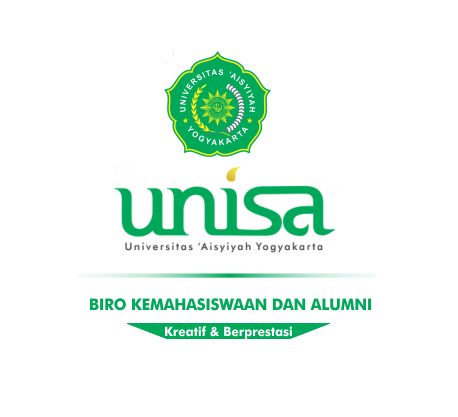 PANDUAN PEMILIHAN MAHASISWA BERPRESTASIUNIVERSITAS ‘AISYIYAH YOGYAKARTATAHUN 2019BAB IPENDAHULUANLatar BelakangMengembangkan potensi mahasiswa agar menjadi manusia yang beriman dan bertakwa kepada Tuhan Yang Maha Esa dan berakhlak mulia, sehat, berilmu, cakap, kreatif, mandiri, terampil, kompeten, dan berbudaya untuk kepentingan bangsa adalah tujuan utama pendidikan tinggi. Lebih luas lagi adalah untuk menghasilkan lulusan  yang menguasai cabang ilmu pengetahuan dan teknologi untuk memenuhi kepentingan nasional dan peningkatan daya saing bangsa.Mahasiswa diharapkan memiliki kecerdasan komprehensif yang menyeimbangkan antara hard skills dan soft skills. Universitas ‘Aisyiyah Yogyakarta (UNISA) merupakan salah satu lembaga pendidikan tinggi yang bertujuan menghasilkan lulusan berakhlak mulia, menguasai ilmu pengetahuan dan teknologi berwawasan kesehatan, profesional, berjiwa entrepeneur, dan menjadi kekuatan penggerak (driving force) dalam memajukan kehidupan bangsa.Prestasi mahasiswa UNISA Yogyakarta menjadi salah satu bidang yang menjadi perhatian utama. Oleh karena itu dalam hal ini UNISA melalui Biro Kemahasiswaan dan Alumni menyelenggarakan Pemilihan Mahasiswa Berprestasi Tingkat Perguruan Tinggi Swasta (PILMAPRES) dengan mengacu pada Pedoman dari Direktur Jenderal Pembelajaran dan Kemahasiswaan Kemristek Dikti. Dengan diselenggarakannya Pemilihan Mahasiswa Berprestasi Tingkat Perguruan Tinggi Swasta (PILMAPRES) para mahasiswa UNISA yang memiliki potensi pada bidang akademik maupun non akademik akan diseleksi dan dibimbing secara intensif agar mampu bersaing di ajang Mahasiswa Berprestasi Nasional 2019.TujuanMembimbing mahasiswa untuk menyeimbangkan hard skills dan soft skills yang dapat menunjang mahasiswa untuk menjadi mahasiswa berprestasi Memotivasi dan memberikan penghargaan kepada mahasiswa yang berhasil meraih prestasi/capaian unggul selama kegiatan Pemilihan Mahasiswa Berprestasi Tingkat Perguruan TinggiMempersiapkan mahasiswa untuk mampu bersaing di ajang Mahasiswa Berprestasi tingkat LLDIKTI Wilayah VPesertaPeserta Pemilihan Mahasiswa Berprestasi adalah mahasiswa aktif program Sarjana/Diploma yang terdaftar sebagai mahasiswa Universitas ‘Aisyiyah YogyakartaBAB IISYARAT DAN ALUR PENDAFTARANPersyaratan UmumPilmapres DiplomaPersyaratan umum adalah persyaratan yang harus dipenuhi oleh peserta sebagai kelengkapan Pilmapres, yaitu: Warga Negara Indonesia.Terdaftar  di  PD-Dikti  dan  aktif  sebagai  mahasiswa  program  Diploma maksimal  semester  IV.Peserta berusia tidak lebih dari 21 tahun pada tanggal 1 Januari 2019 yang dibuktikan dengan Kartu Tanda Penduduk (KTP).Indeks  Prestasi  Kumulatif  (IP  seluruh  matakuliah  yang  lulus) minimal 3,00.Belum pernah menjadi finalis Pilmapres tingkat nasional pada tahun-tahun  sebelumnya.Pilmapres SarjanaPersyaratan umum adalah persyaratan yang harus dipenuhi oleh peserta sebagai kelengkapan Pilmapres, yaitu: Warga Negara Indonesia.Terdaftar  di  PD-Dikti  dan  aktif  sebagai  mahasiswa  program  Sarjana maksimal  semester  VI.Peserta berusia tidak lebih dari 22 tahun pada tanggal 1 Januari 2019 yang dibuktikan dengan Kartu Tanda Penduduk (KTP).Indeks  Prestasi  Kumulatif  (IP  seluruh  matakuliah  yang  lulus) minimal 3,00.Belum pernah menjadi finalis Pilmapres tingkat nasional pada tahun-tahun  sebelumnya.Persyaratan Khusus (Diploma dan Sarjana)Persyaratan khusus adalah persyaratan yang harus dipenuhi oleh peserta Pilmapres, yang akan dinilai oleh tim juri sesuai dengan prestasi calon Mapres, yaitu: Rekapitulasi Indeks Prestasi per semester.  Karya Tulis Ilmiah yang ditulis dalam bahasa Indonesia baku. Ringkasan (bukan abstrak) yang ditulis dalam bahasa Inggris/bahasa asing PBB lainnya. Video yang menunjukkan kemampuan berbahasa Inggris/ bahasa asing PBB lainnya secara lisan. Sepuluh prestasi/capaian yang diunggulkan, dilengkapi dengan dokumen pendukung sebagai bukti.Alur PendaftaranBAB IIIALUR KEGIATANTahap  IPengumpulan berkas serta ketepatan pengumpulan berkasMeng –upload  video keseharian (bahasa Indonesia/Inggris) di akun instagram  pribadi dan  tag di akun instagram UNISA dan KemahasiswaanPenyeleksian mahasiswa tingkat prodiTahap IIMembuat video dalam bahasa inggris mengenai pemaparan singkat  isi dari Karya Tulis IlmiahPresentasi Karya Tulis IlmiahPemilihan tiga peserta terbaik serta penentuan Mahasiswa berprestasi yang akan  masuk diajang Pemilihan Mahasiswa Berprestasi tingkat LLDIKTI Wilayah VTahap IIIKarantina Mahasiswa berprestasi terpilih menuju ajang Mahasiswa Berprestasi tingkat LLDIKTI Wilayah VBAB IVKONTAK INFORMASISilahkan kontak kami informasi lebih lanjut mengenai Pemilihan Mahasiswa Berprestasi UNISA, melalui:Instagram 	: @kemahasiswaanunisaLine 		: @vwn6217yCP WA	: 082337856048 (Rahma Diniah)		  085231268883 (Anike Febriyani)Before You Join Pemilihan Mahsiswa Berprestasi UNISA, PLEASE ..Follow akun instagram UNISA dan Kemahasiswaan UNISAUpload poster di history instagram pribadi dengan tag @univesitas’aisyiyahyogja, @kemahasiswaanunisaUpload twibbon di akun instagram pribadi dengan tag @univesitas’aisyiyahyogja, @kemahasiswaanunisaKirim bukti screenshoot bukti telah menyelasaikan tahapan diatas dengan CP WA 082337856048 (Rahma Diniah) atau 085231268883 (Anike Febriyana)NOKEGIATANWAKTU1Pendaftaran dilakukan oleh mahasiswa ke Prodi dengan melampirkan persyaratan  yang sudah ditentukan28 Januari 2019 s.d 26 Februari 20192Prodi menentukan maksimal 2 mahasiswa untuk mengikuti tahapan seleksi Pilmapres 2019 tingkat Universitas28 Januari s.d 27 Februari 20193Pendaftaran tahap seleksi tingkat universitas melalui Biro Kemahasiswaan dan Alumni27 s.d 28 Februari 20194Seleksi Pilmapres 2019 tingkat Universitas, menentukan yang terbaik untuk dikirim ke LLDIKTI V Wilayah Yogyakarta1-3 Maret 20195Pendampingan seleksi tingkat LLDIKTI (karantina)4-10 Maret hingga pelaksanaan Pilmapres di LLDIKTI